ПЛАН И РАСПОРЕД ПРЕДАВАЊАП1, П2, ...., П15 – Предавање прво, Предавање друго, ..., Предавање петнаесто, Ч – Часова                                                                                                                                                                                                               ШЕФ КАТЕДРЕ:                                                                                                                                                                             Проф. др сц. мед. Нела Рашета Симовић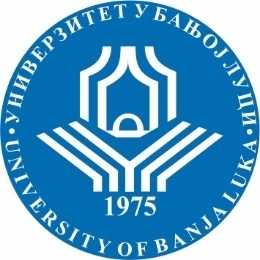 УНИВЕРЗИТЕТ У БАЊОЈ ЛУЦИМEДИЦИНСКИ ФАКУЛТЕТКатедра за патолошку физиологију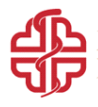 Школска годинаПредметШифрапредметаСтудијски програмЦиклус студијаГодина студијаСеместарБрој студенатаБрој група за вјежбе2022/23Патолошка физиологијаФармацијаИнтегрисаниЧетвртаVII10-СедмицаПредавањеТематска јединицаДанДатумВријемеМјесто одржавањаЧНаставникIП1Увод у патолошку физиологију Етиологија и патогенеза, болест, смртУторак11.10.2022.12:30- 14:00Сала II Фарм.2Проф. др Нела Рашета СимовићIIП2Физички етиолошки факториУторак18.10.2022.12:30- 14:00Сала II Фарм.2Проф. др Милорад ВујнићIIIП3Хемијски етиолошки факториУторак25.10.2022.12:30- 14:00Сала II Фарм.2Проф. др Милорад ВујнићIVП4Запаљење, Шок   Уторак01.11.2022.12:30- 14:00Сала II Фарм.2Проф. др Дарко ГолићVП5Поремећаји метаболизма воде и натрија
Уторак08.11.2022.12:30- 14:00Сала II Фарм.2Проф. др Дарко ГолићVIП6Поремећаји метаболизма електролита и АБ равнотеже    Уторак15.11.2022.12:30- 14:00Сала II Фарм.2Проф. др сц. мед. Дарко ГолићVIIП7Поремећаји метаболизма протеина   Уторак22.11.2022.12:30- 14:00Сала II Фарм.2Проф. др Нела Рашета СимовићVIIIП8Поремећаји метаболизма угљених хидратаУторак29.11.2022.12:30- 14:00Сала II Фарм.2Проф. др Милорад ВујнићIXП9Поремећаји метаболизма липида и атерогенезаУторак06.12.2022.12:30- 14:00Сала II Фарм.2Проф. др сц. мед. Нела Рашета СимовићXП10Општи принципи ендокринопатија, поремећаји функције хипофизе,поремећаји функције паратиреоидних жлијезда  Уторак13.12.2022.12:30- 14:00Сала II Фарм.2Проф. др Милорад ВујнићXIП11Поремећаји функције штитне жлијезде, полних жлијезда, коре и сржинадбубрежних  жлијезда  Уторак20.12.2022.12:30- 14:00Сала II Фарм.2Проф. др сц. мед. Милорад ВујнићXIIП12Алергијске реакције, Аутоимунитет и поремећаји имуног системаУторак27.12.2022.12:30- 14:00Сала II Фарм.2Проф. др сц. мед. Дарко ГолићXIIIП13Туморски раст и карциногенезаУторак10.01.2023.12:30- 14:00Сала II Фарм.2Проф. др сц. мед. Милорад ВујнићXIVП14Колоквијум IУторак17.01.2023.12:30- 14:00Сала II Фарм.2Проф. др сц. мед. Милорад Вујнић